Исследовательский проект«QR-коды в нашей жизни»Россия, Ямало-ненецкий автономный округ, Пуровский район, город Тарко-СалеВыполнил: ученик 5 «Б» класса МБОУ «СОШ №1» г.Тарко-Сале Паршин Яромир Александрович
Руководитель: Елена Алексеевна Паршина, учитель МБОУ «СОШ №1» г.Тарко-Сале
Исследовательский проект «QR-коды в нашей жизни»Паршин Яромир АлександровичРоссия, Ямало-ненецкий автономный округ, Пуровский район, город Тарко-СалеМуниципальное бюджетное общеобразовательное учреждение «Средняя общеобразовательная школа №1» г.Тарко-Сале Пуровского района5 «Б» классАннотацияЦель: узнать о применении и назначении QR-кодов в повседневной жизни и изучить способы создания QR-кодов.Задачи:Изучить теоретическую информацию по данной теме.Познакомиться с историей создания QR-кодов.Рассмотреть сервисы и программы - генераторы QR-кода, приложения для его распознавания.При помощи мобильного устройства оценить на практике функции QR-кодов.Создать собственные QR-коды.Объект исследования: QR-кодыПредмет исследования: генерация QR-кодов и их считываниеМетоды исследования: Изучение информации по теме, отбор и систематизация материала, применение полученной информации на практике, обобщение и выводы.Продукты проект: личная модель QR-кода с тематической ссылкой.Выводы:QR-код – это новый способ кодирования информации, с помощью которого можно быстро и легко находить нужную информацию.QR-код можно использовать в различных сфера жизни, в том числе и в образовании.С помощью специальных сайтов можно легко и быстро создать свои QR-коды.Исследовательский проект «QR-коды в нашей жизни»Паршин Яромир АлександровичРоссия, Ямало-ненецкий автономный округ, Пуровский район, город Тарко-СалеМуниципальное бюджетное общеобразовательное учреждение «Средняя общеобразовательная школа №1» г.Тарко-Сале Пуровского районаПлан исследованияОбоснование актуальности темы исследованияИдея и история создание QR-кодовАнкетирование одноклассников об объекте исследованияАнализ и систематизация QR-кодов в жизни людейПрограммы для чтения QR-кодов на компьютере и смартфонеОнлайн программы для создания QR-кодовСоставление алгоритма создания QR-кодовПолучение продукта исследованияВыводыИсследовательский проект «QR-коды в нашей жизни»Паршин Яромир АлександровичРоссия, Ямало-ненецкий автономный округ, Пуровский район, город Тарко-СалеМуниципальное бюджетное общеобразовательное учреждение «Средняя общеобразовательная школа №1» г.Тарко-Сале Пуровского районаНаучная статья(описание работы)ВведениеАктуальность: Очень часто в повседневной жизни мы замечаем странные квадратики с каким-то непонятным кодом. Мы можем встретить их на сайтах, в рекламе, на визитках. Предлагаем разобраться: что это за код и как извлечь из него информацию? Мы считаем данную тему актуальной для исследования, т.к. в жизни мы очень часто встречаем и пользуемся данными кодами. В современном обществе с каждым днем расширяются области их применения. ([Электронный ресурс]. - Режим доступа: URL:https://xn--j1ahfl.xn--p1ai/library_kids/qrkodi_ih_sozdanie_i_primenenie_145819.html)Новизна:С каждым новым этапом развития современного общества информация становится более востребованной и важной. В наше время в век цифровизации особо остро стоит вопрос о защите информации, для этого её, очень часто, подвергают кодировке со стороны отправителя и дешифрации со стороны получателя. QR-код в этом случае является промежуточным звеном закодированной информации, которую с лёгкостью может расшифровать любой человек, обладающий сканирующим устройством.Гипотеза:Действительно ли QR-коды являются новым простым и быстрым способом получения информации? Идея и история создания QR-кодовПонятие «QR-код» зародилось в Японии в 1944 году. Тогда компания «Denso-Wave», которая входила в состав крупной организации Toyota, нуждалась в необходимости разработки этих кодов. Компании требовалось хранить большой объем информации на небольшой площади поверхности, при этом сканированию не должны препятствовать поверхностные повреждения и частичные загрязнения кода. Изначально QR-коды использовали исключительно в промышленных целях. После, область их применения была значительно расширена, заняв определенное место в нашей жизни.([Электронный ресурс]. - Режим доступа: URL:https://infourok.ru/rkodi-ih-sozdanie-i-primenenie-3495051.html)Первые две буквы QR-код расшифровываются, как слова «quickresponse» и в переводе с английского означают «быстрый отклик». С момента создания QR-кода прошло больше двадцати лет, но мировую популярность он приобрёл лишь после широкого распространения планшетов и смартфонов. В этот код можно «спрятать» самую разную информацию, состоящую из символов, цифр, спецсимволов. ( [Электронный ресурс]. - Режим доступа: URL:https://ru.wikipedia.org/wiki/QR-%D0%BA%D0%BE%D0%B4)QR-код сильно отличается от старого штрих кода, который сканируют тонким лучом, не у всех людей есть возможность его прочитать. QR-код легко считывается фотокамерой и информации заключает в себе гораздо больше. АнкетированиеНами была разработана анкета для опроса учащихся 5х классов МБОУ «СОШ №1» г. Тарко-Сале об объекте нашего исследования:Что такое QR-код? Где можно увидеть QR-код? Как узнать информацию, которая зашифрована в QR-коде?  Знаете ли вы, как распознавать информацию QR-кода?  Умеете ли вы сами создавать QR-коды?  В опросе приняли участие 130 учащихся 5х классов школы №1 г.Тарко-Сале.Результаты анкетирования:Вывод: многим ребятам из 5х классов нашей школы знаком загадочный квадратик с QR-кодом (110чел.) и многие часто видели его на различных предметах в повседневной жизни (83 чел.). Некоторые из ребят знают о существовании специальных программ по считыванию QR-кодов(40чел.) Большинство из опрошенных не умеют пользоваться программой для считывания QR-кода и не умеют самостоятельно создавать QR-коды.Анализ QR-кодов в жизни людейДля того чтобы выяснить, какое место занимают и какую роль выполняют QR-коды в жизни людей, мы поставили перед собой следующие вопросы:Для чего и кому они нужны? Как человек использует QR-код? Какая информация может содержаться в QR-коде и как его сгенерировать? Для того чтобы ответить на эти вопросы, мы отправились на поиски QR-кодов по своей квартире и улицам города Тарко-Сале. С помощью приложения в своем телефоне, которое мы заранее скачали и установили, мы легко смогли прочитать информацию, зашифрованную в QR-кодах, которые попались нам на глаза.В результате систематизации, полученной информации, мы пришли к выводу, что QR-коды очень плотно вошли в жизнь человека, применяются в огромном количестве сфер деятельности людей и несут весьма разнообразную информацию. Так, например, в кафе QR-коды содержат в себе меню, либо информацию о блюде. В туризме - QR-код размещают на зданиях, памятниках, сооружениях, в музеях. Теперь, при поездке в другую страну или город, нет необходимости приобретать путеводители, т.к. всю информацию о том или ином объекте, экспонате, достопримечательности можно узнать, расшифровав расположенный на ней QR-код.
QR-коды размещают на баннерах, плакатах на улицах города, где QR-коды дополняют рекламную информацию, а иногда и вовсе заменяют её.Очень часто в последнее время мы видим QR-коды на экране телевизора. Они содержат в себе следующую информацию: ссылку на сайт, время предстоящего концерта, рекламу.На новых денежных купюрах номиналом 200 и 2000 рублей, на лицевой стороне, есть QR-код, содержащий ссылку на страницу сайта Банка России, где можно узнать о художественном оформлении банкнот и их защите. В образовании QR-коды также очень популярны. Почти на каждом учебнике для 5 класса мы встретили QR-коды, которые отправили нас на сайт издательства этих учебников. (Приложение 1). Также можно создавать и зашифровывать QR-кодом для уроков в школе различные справочные материалы, подсказки, ответы, тесты, викторины.Среди моих сверстников сейчас очень популярны разнообразные квесты, в которых QR-коды являются, как и заданиями для прохождения квеста, так и указателями направления движения. Также в QR-коды заносят информацию о различных объектах культурного и исторического наследия, тем самым создаются виртуальные библиотеки и справочники.Таким образом чаще всего в QR-коде шифруют:Товары в повседневной жизни – самый распространённый способ применения (бытовая техника, продукты питания, книги, одежда и т.д.) (Приложение 1)Адрес в интернете. Веб-адрес, по которому надо пройти пользователю, может содержать довольно большое количество знаков, вследствие чего неудобен для набора вручную. Благодаря QR-коду по ссылке легко пройти без использования клавиатуры. (Приложение 1)Открытки, плакаты, наружную рекламу. Иногда QR-код может быть в форме видоизменённого логотипа известных брендов, который заключает в себе ссылку на сайт производителя. (Приложение 1)Ссылки для скачивания файлов, музыки, видео.Email. В коде можно зашифровать имя и адрес электронной почты, чтобы пользователь мог быстро и удобно отправить сообщение.Географические данные. С помощью QR-кода можно показать расположение нужного объекта на электронных картах Google, Yandex и т.п.Электронные билеты на поезда, самолёты, билеты на концерты. (Приложение 1)Платежи на квитанциях. (Приложение 1)Информацию о покупках в магазине (Приложение 1)Информацию о наградном документе, например, диплом участника олимпиады. (Приложение 1)Считывание и создание QR кодовНа QR-коде есть обязательные поля, они не несут закодированной информации, а содержат информацию для декодирования:Поисковые узорыВыравнивающие узорыПолосы синхронизацииКод маски и уровня коррекцииКод версии (с 7-й версии)Отступ вокруг кода (это рамка из белых модулей, её ширина — 4 модуля) (Приложение 2)Программы для считывания QR-кодовЧтение кодов на компьютереВ интернете большой выбор приложений для считывания QR-кодов при помощи компьютера. Можно воспользоваться онлайн версией таких приложений, так что не обязательно устанавливать программу на компьютер. Одна из таких программ QR Reader: https://www.qrrd.ru/read/. Она очень проста в использовании. Чтобы прочитать QR-код в этом приложении, надо загрузить в него картинку с QR-кодом. Когда программа обработает файл, в нижней части приложения появится информация, которую вмещает в себя выбранный код. В этой программе вам предоставляется возможность самостоятельно создавать собственные QR-коды. Сделать это просто - вам нужно поместить в соответствующее поле для ввода информацию, которую хотите зашифровать (текст, картинку, ссылку и т.д.), после чего нажать кнопку для генерации кода. После генерации QR-кода, можно сохранить его в качестве изображения, выбрав формат PNG или JPG.( [Электронный ресурс]. - Режим доступа: URL:https://www.qrrd.ru/read/)Чтение кодов на смартфонеОчень практично иметь программу для считывания QR-кодов на смартфоне, т.к. он всегда под рукой и поэтому можно даже на улице воспользоваться специальными приложениями. Playmarket предлагает нам на выбор много приложений для считывания QR-кодов, как платных, так и бесплатных. Свой выбор мы остановили на бесплатном приложении «QR сканер», с его помощью можно не только считывать QR-коды, но и создавать свои. (Приложение 3)Алгоритм создания QR-кода с помощью онлайн генератора (Приложение 4)Процесс создания QR-кодов не составляет особого труда. Нужно лишь определиться с тем, какую информацию нужно закодировать (ссылка на сайт, изображение, текст, визитная карточка, тест, игра и др.), выбрать размер кода и запустить онлайн генератор, например, https://qrcode.website.Заходим на сайт https://qrcode.website, выбираем «Создать QR код», далее выбираем тип кода, к примеру «Текст».Далее пишем информацию и нажимаем «Продолжить».Выбираем тип дизайна — «Настраиваемый дизайн».Затем настраиваем цвет, вид и тип элементов по своему вкусу и «Сохраняем для последующего редактирования» (можно также скачать себе на компьютер).На практике мы решили сгенерировать QR-коды, которые будут содержать в себе информацию о МБОУ «СОШ № 1» г. Тарко-Сале», личную визитную карточку, свой номер телефона. Мы использовали генераторы QR https://qrcode.website и https://www.qrrd.ru/.Алгоритм для создания гео-QR (Приложение 5)Найти координаты города с помощью Яндекс.Карты.Скачать логотип города в любом поисковике и конвертировать его в формат svg через сервис https://onlineconvertfree.com/ru/convert-format/jpg-to-svg/. Скачать готовый файл себе на компьютер.Зайти в сервис создания гео-QR  
http://www.stqr.ruВ раздел логотипы подгрузить логотип в SVG формате, который скачали ранее.Нажать «Создать QR код».Выбрать «Геолокацию».Вписать координаты, указать масштаб, настроить внешний вид QR, не забыть про логотип!На практике с помощью генератора QR-кодов  https://qrcode.website/ мы сгенерировали гео-QR, который содержит в себе координаты г. Тарко-Сале на Яндекс карте.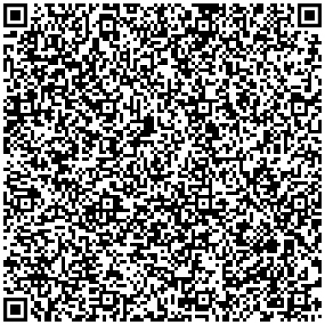 Выводы:QR-код – это новый способ кодирования информации, с помощью которого можно быстро и легко находить нужную информацию.QR-код можно использовать в различных сфера жизни, в том числе и в образовании.С помощью специальных сайтов можно легко и быстро создать свои QR-коды.Чем удобны QR-коды? Ответ на этот вопрос очень прост: в нашем современном мире мы стараемся сэкономить каждую минуту. Очень удобно сфотографировать камерой мобильного телефона визитную карточку, которую вам дали и сразу же сохранить всю контактную информацию в вашей адресной книге. Или, просматривая какую-нибудь страницу в Интернете, перед уходом сфотографировать ее QR-код и открыть эту страницу в браузере вашего мобильного телефона, чтобы дочитать статью позже, когда вам будет удобно. А можно напечатать QR-код с адресом своей страницы из соцсети на футболку или рюкзак, предоставив возможность другим людям считать информацию, и во время путешествуя по стране или поездки в детский оздоровительный лагерь найти новых друзей по интересам. В течение работы над данным проектом, у нас возникла идея создания QR-кода расписания уроков в нашей школе. Довольно часто мои одноклассники после уроков на выходе из школы забывают подойти к стенду с актуальным расписанием на следующий день и придя домой выясняют его, используя различные мессенджеры или обзванивая по телефону более ответственных товарищей, ведь, необходимо качественно подготовить домашнее задание и сложить учебники в рюкзак на следующий учебный день. Если актуальное расписание размещать на стенде школы в виде QR-кода, думаю, ребятам будет интересно считывать его и тогда они наверняка не пройдут мимо, да и место на стенде будет сэкономлено для другой не менее важной информации.	Ребята моего класса с помощью учителя и родителей с первого класса оформляют портфолио – папку достижений. Думаем, можно сделать такую папку виртуальной: отсканировать грамоты, зашифровать их QR-кодом, расположить такой код на своей страничке в социальной сети. Ведь, это же всегда интересно посоревноваться накопленным количеством успехов и достижений с друзьями.	После летних каникул, создавая гео-QR и фото-QR, можно обмениваться с одноклассниками впечатлениями об отдыхе.Подводя итог нашей работе, считаем, что гипотеза подтверждена: QR-коды являются новым простым и быстрым способом получения информации в современном мире.Список литературы:Интернет-источники:https://xn--j1ahfl.xn--p1ai/library_kids/qrkodi_ih_sozdanie_i_primenenie_145819.htmlhttps://infourok.ru/rkodi-ih-sozdanie-i-primenenie-3495051.htmlhttps://ru.wikipedia.org/wiki/QR-%D0%BA%D0%BE%D0%B4https://zen.yandex.ru/media/propromotion/chto-takoe-qrkod-chto-s-nim-mojno-delat-5d778beb5ba2b500ad95115ahttps://creambee.ru/blog/post/create-nonstandard-qr-code/https://www.qrrd.ru/read/https://qrcode.website/qr/choosetypehttp://library-labirint-laboratoria.blogspot.com/2016/02/qr_26.htmlhttps://www.exler.ru/likbez/chto-takoe-qr-kod-ili-strannye-kvadratiki.htmПриложение 1QR-коды на учебниках
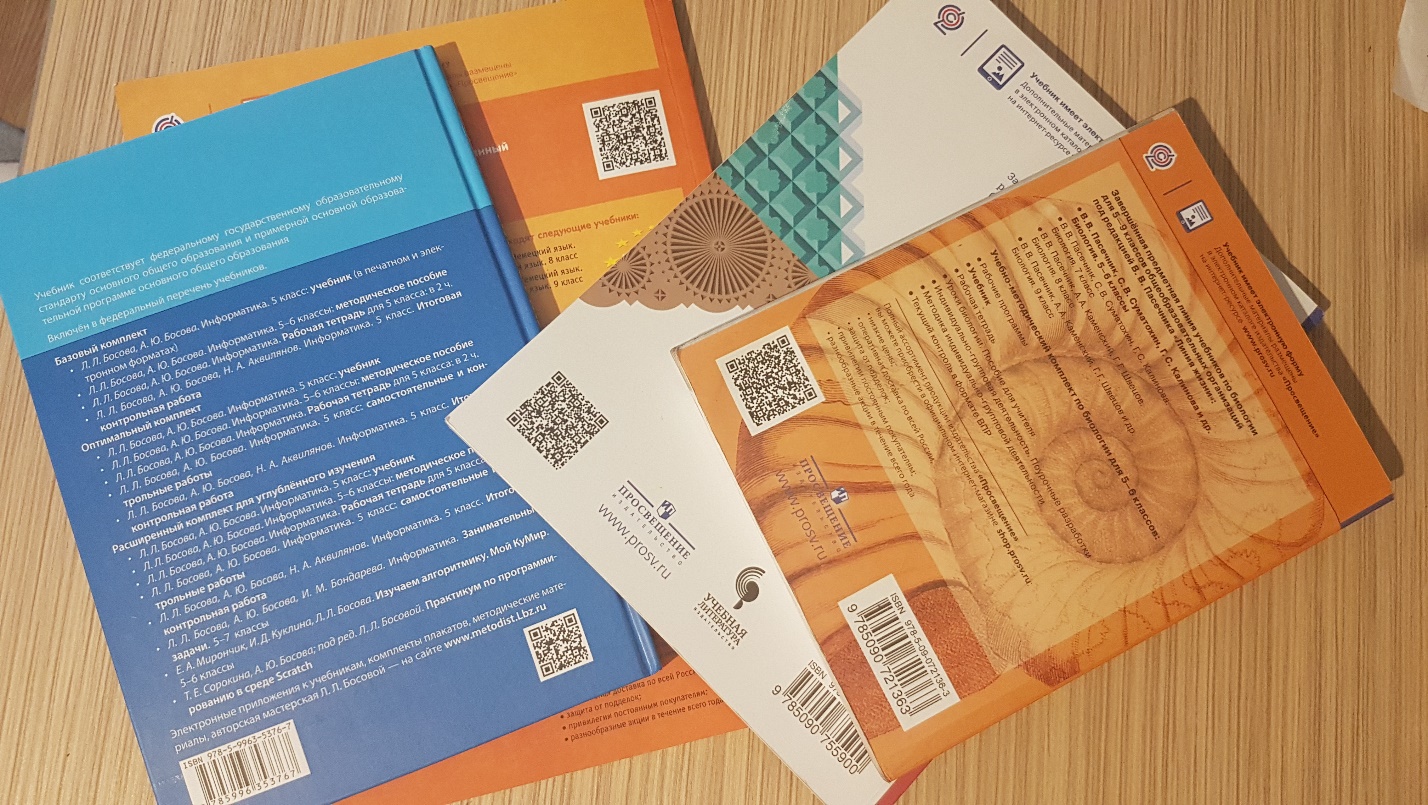 QR-коды на предметах повседневного использованияQR-код - ссылка на сайт производителя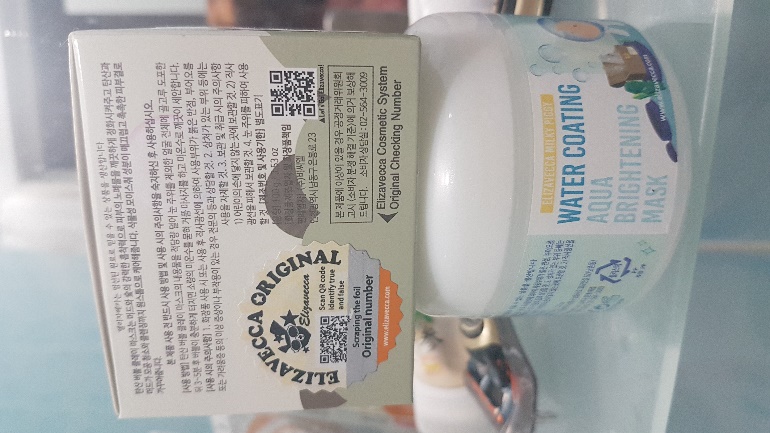 QR-код - ссылка на сайт школы искусств г.Тарко-Сале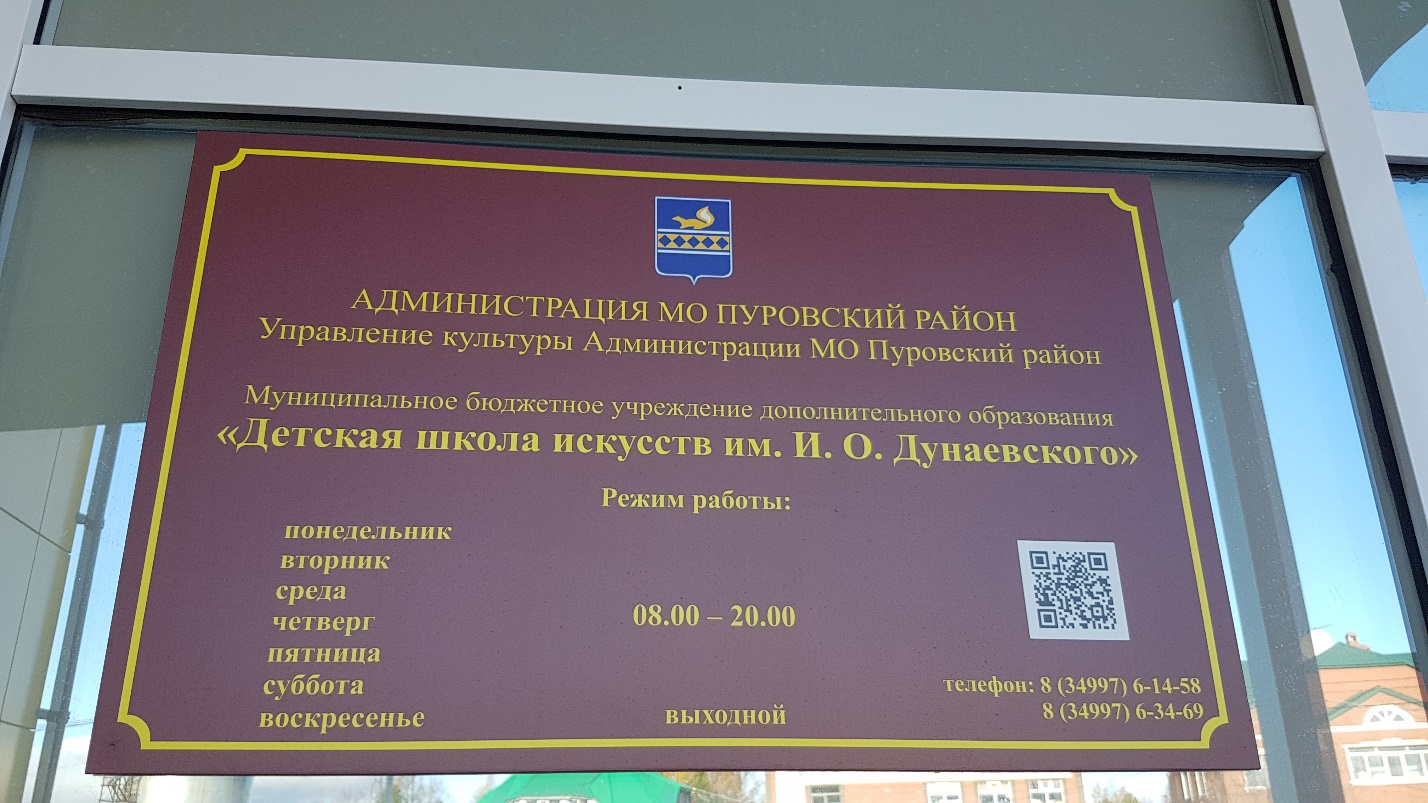 QR-код - ссылка на сайт производителя с логотипом фирмы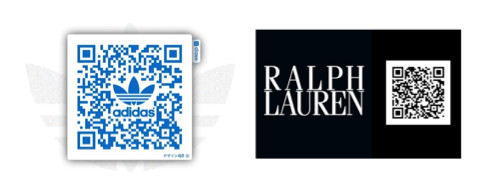 QR-код –email адрес сервисной службы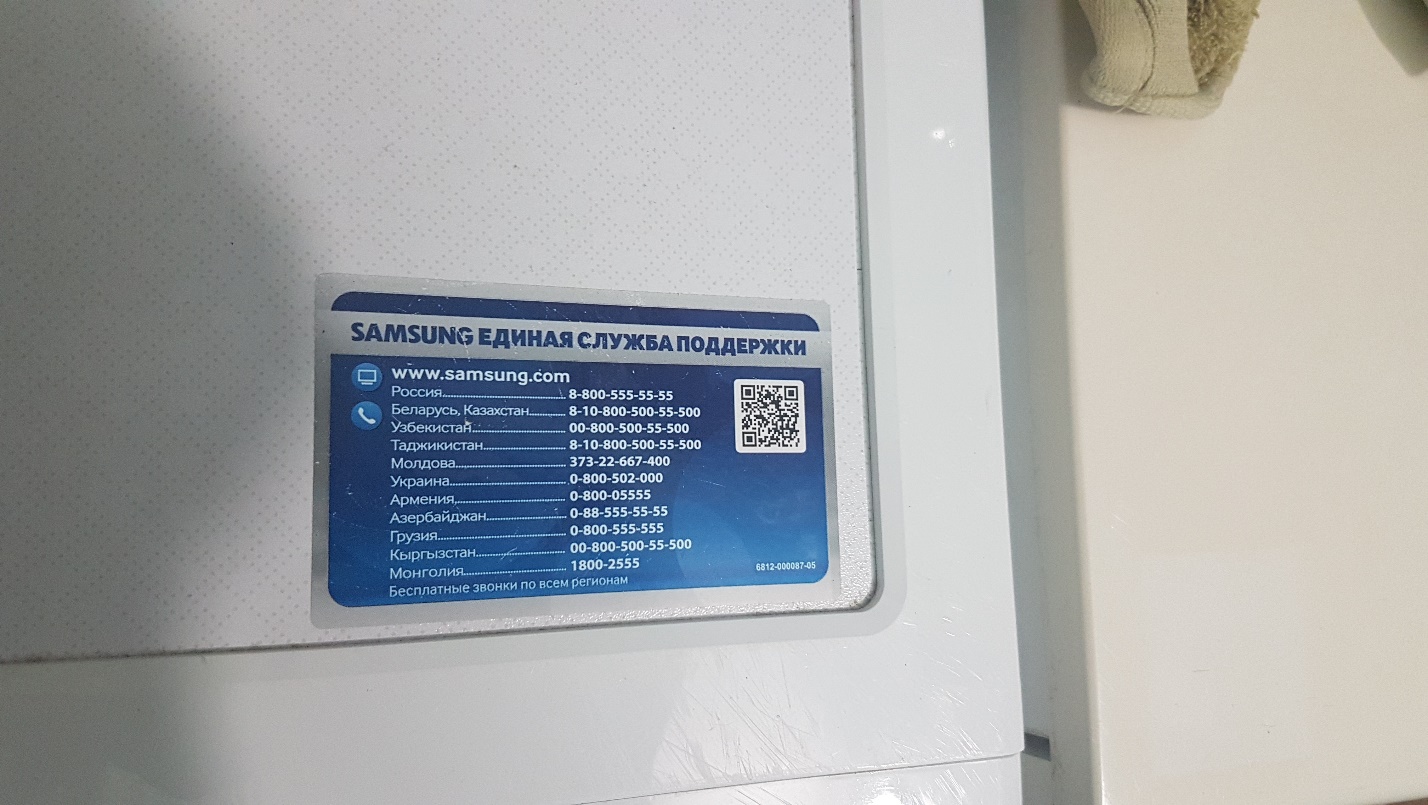 QR-код – продажа билета на концерт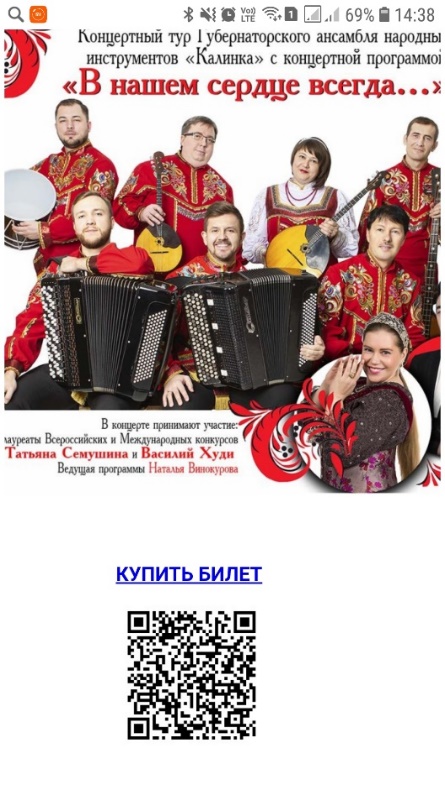 QR-код – квитанция на оплату коммунальных платежей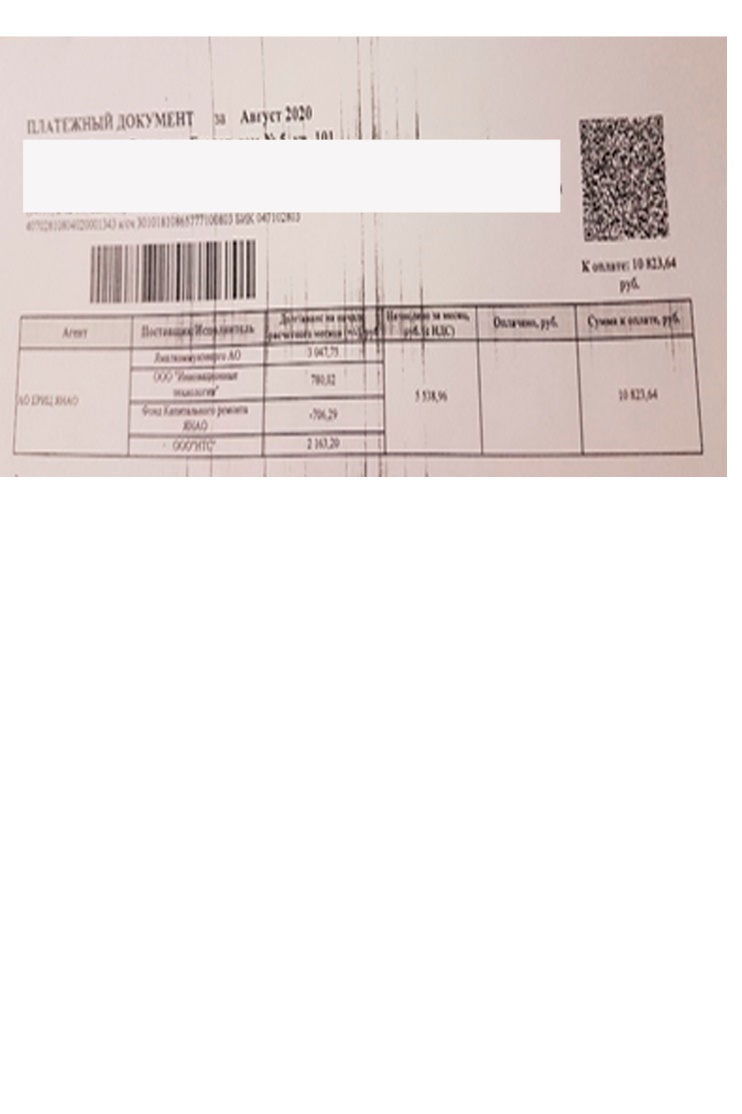 QR-код – чек из магазина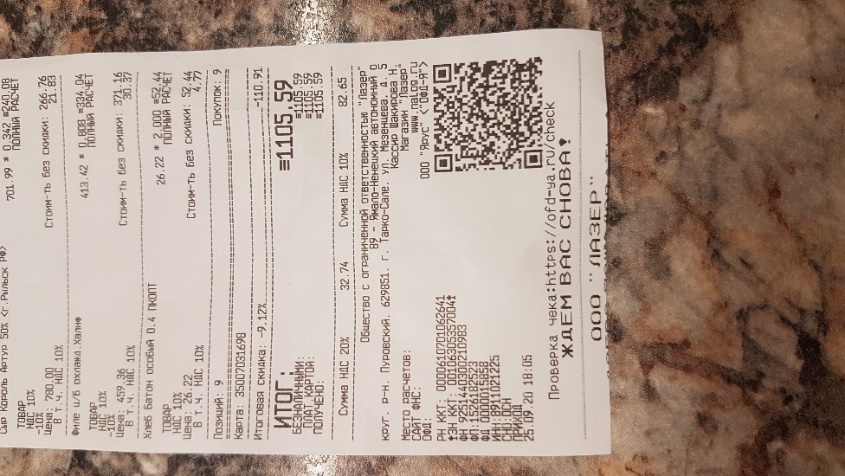 QR-код – диплом победителя международной олимпиады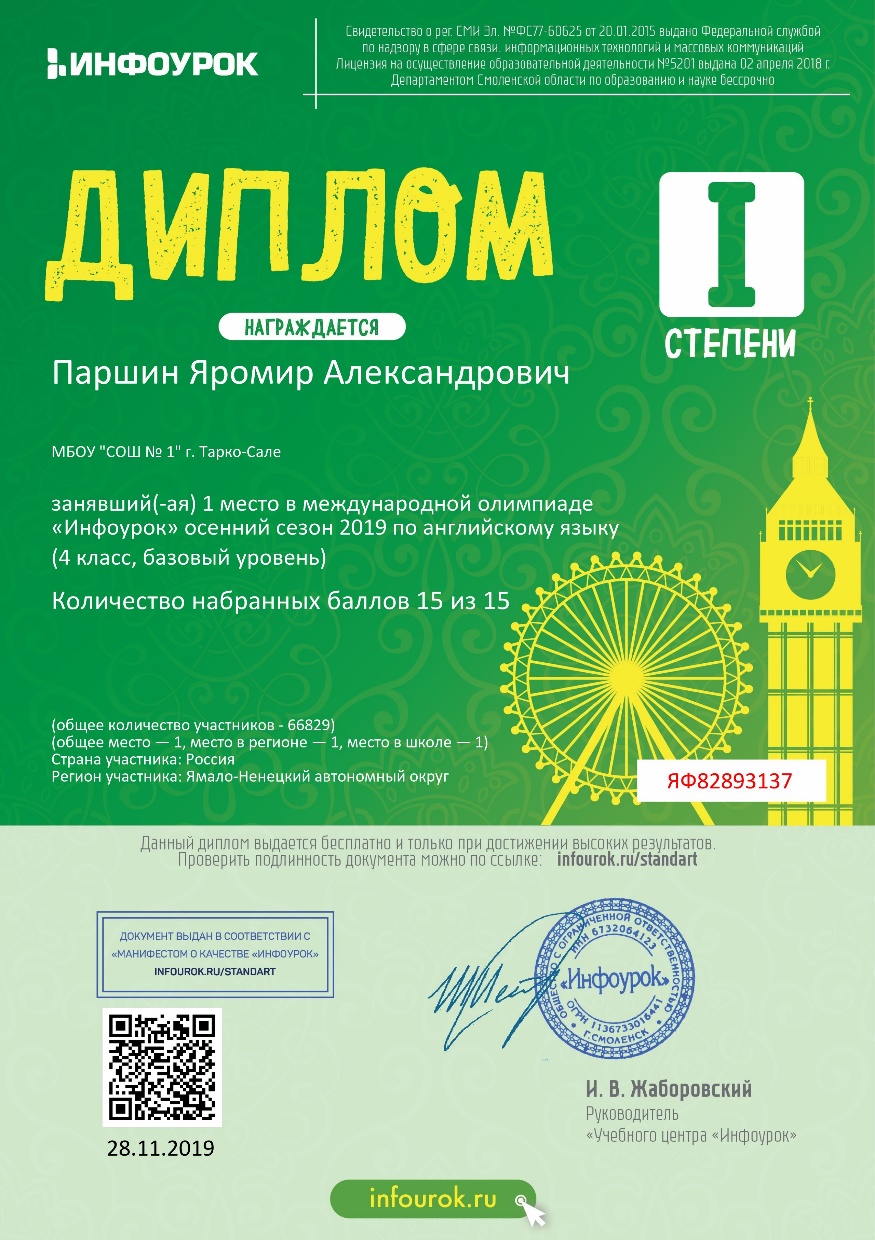 Приложение 2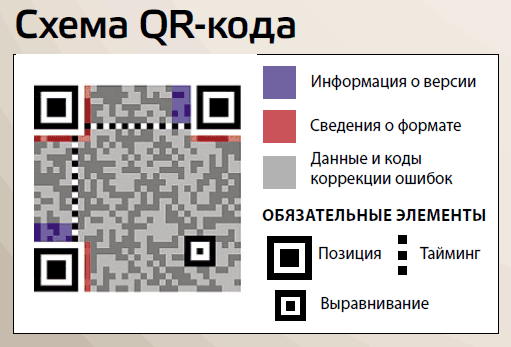 Приложение 3Приложение 4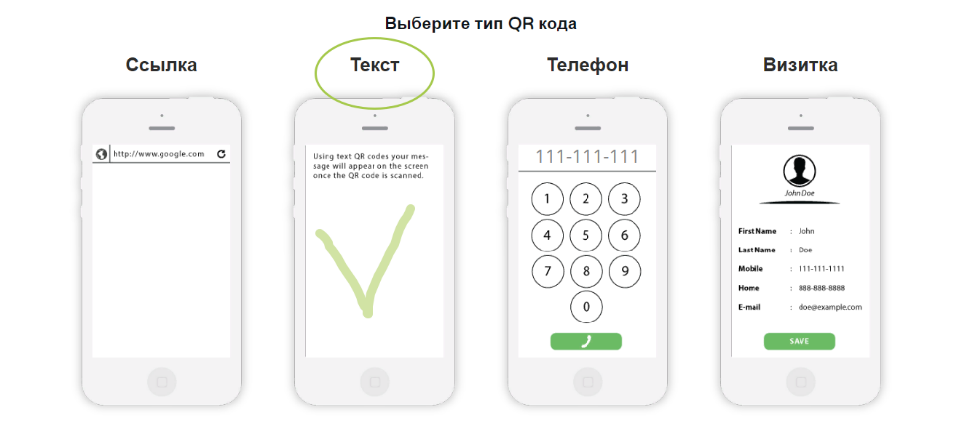 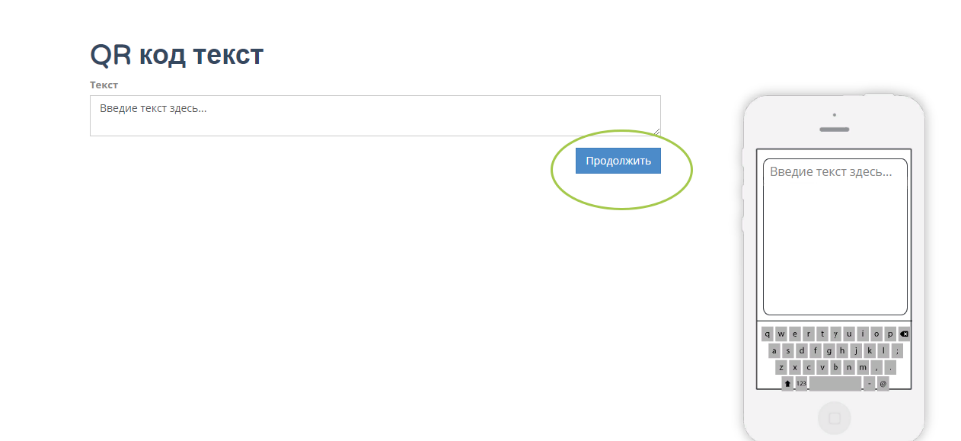 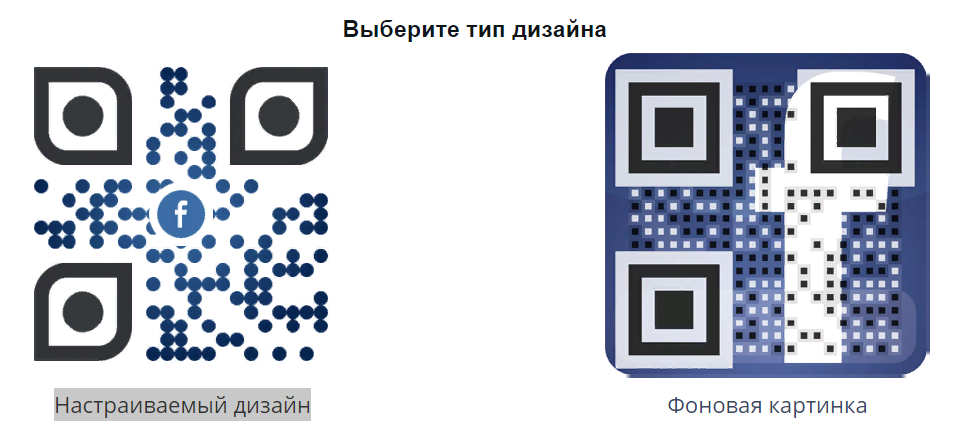 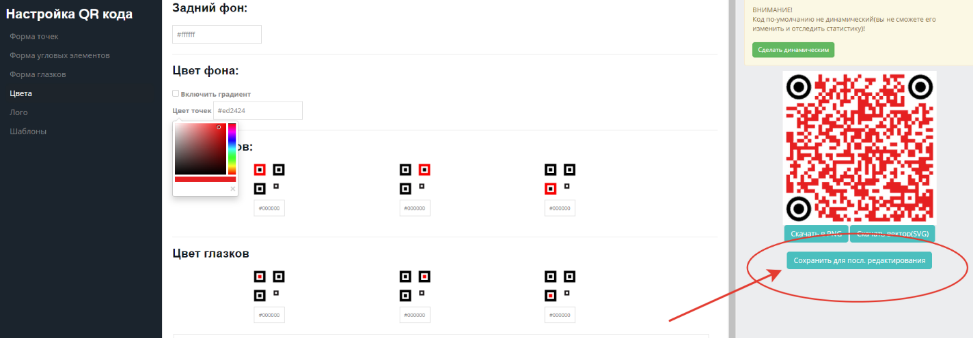 Приложение 5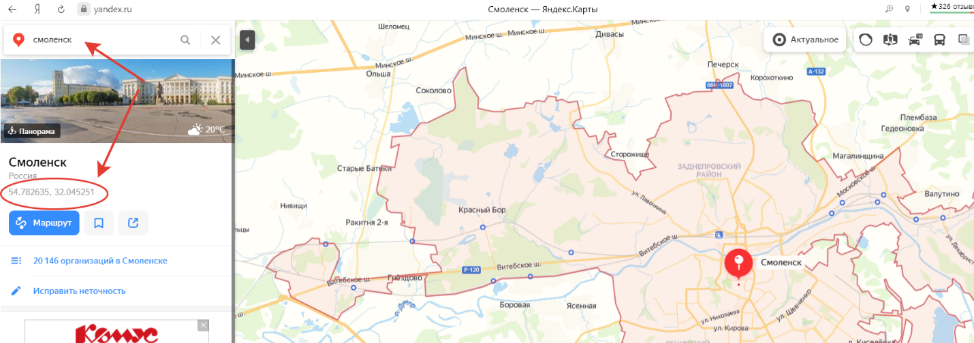 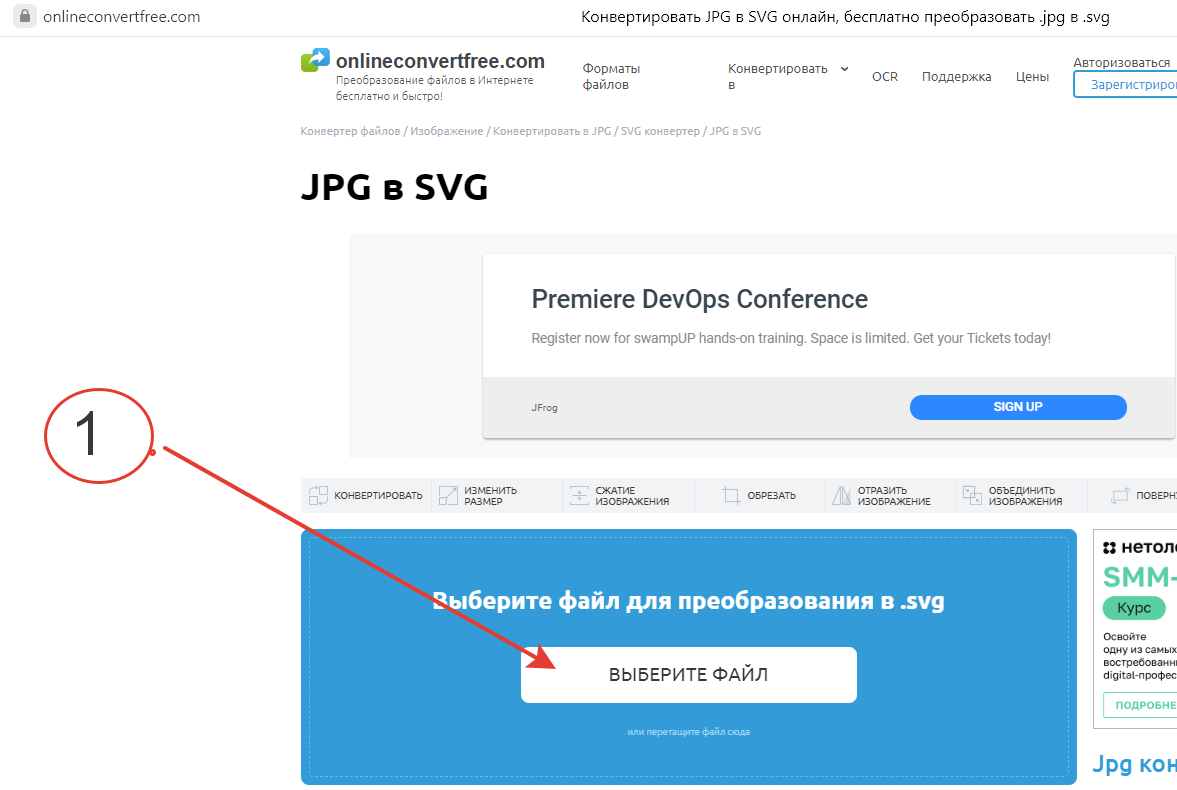 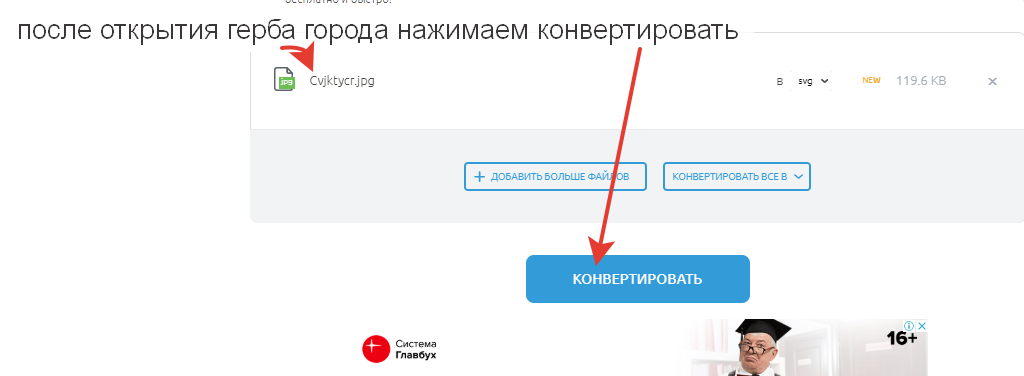 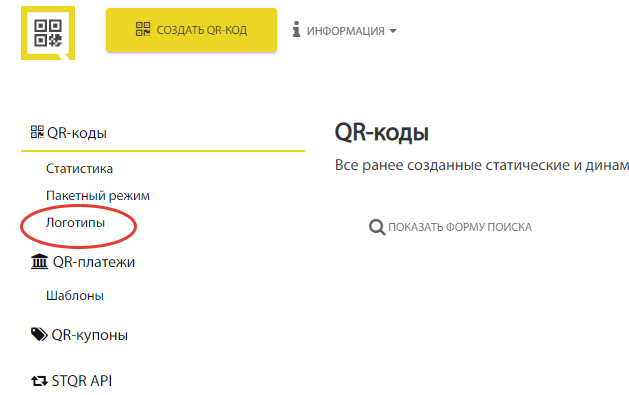 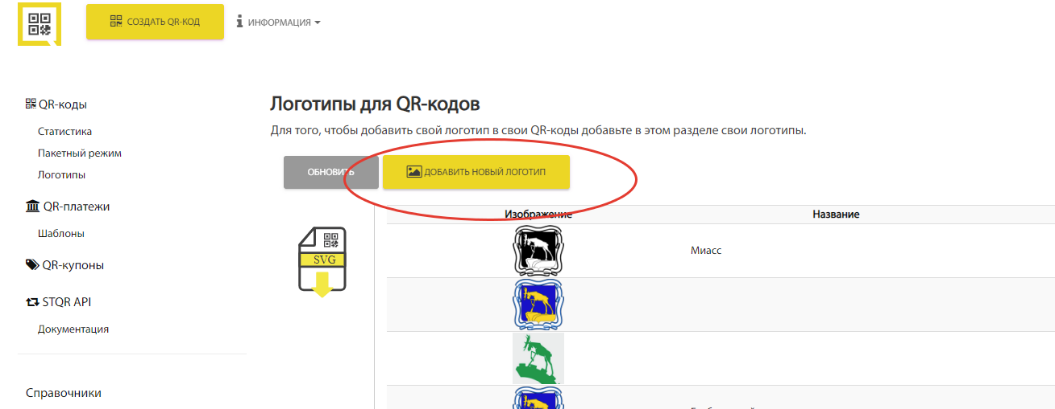 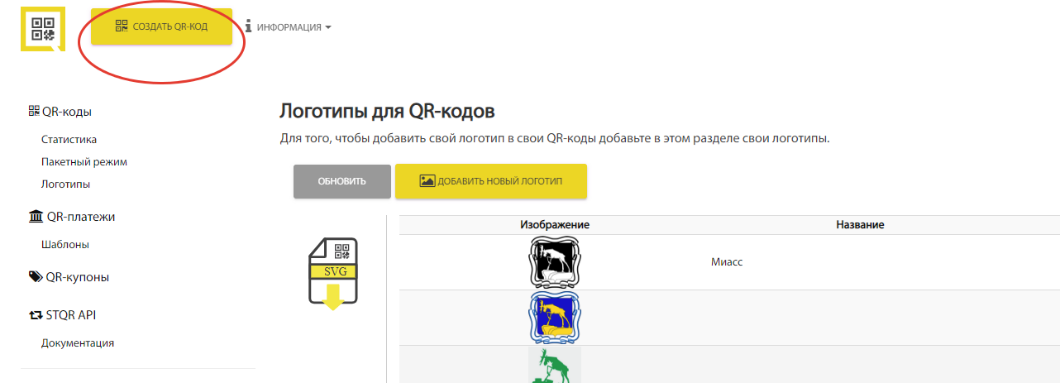 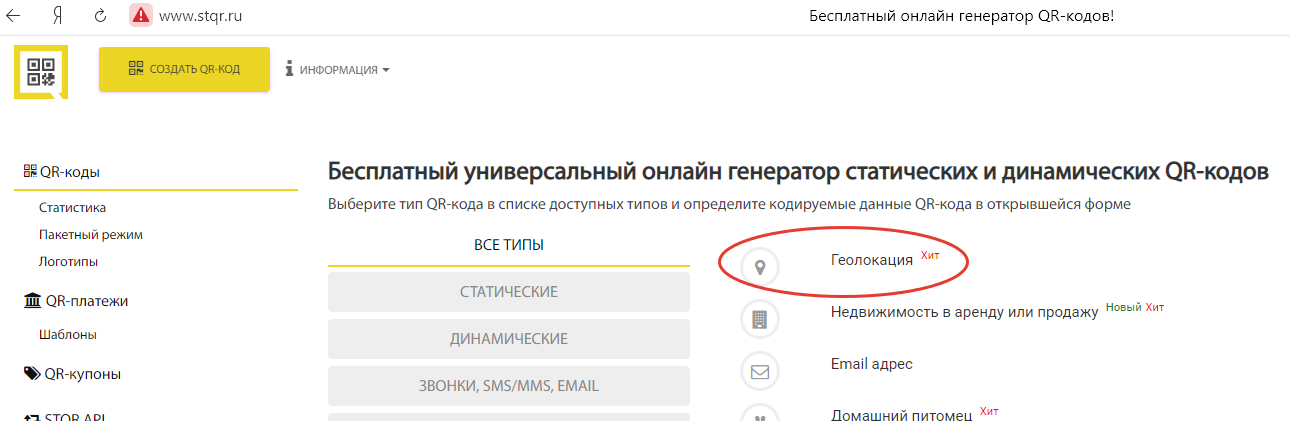 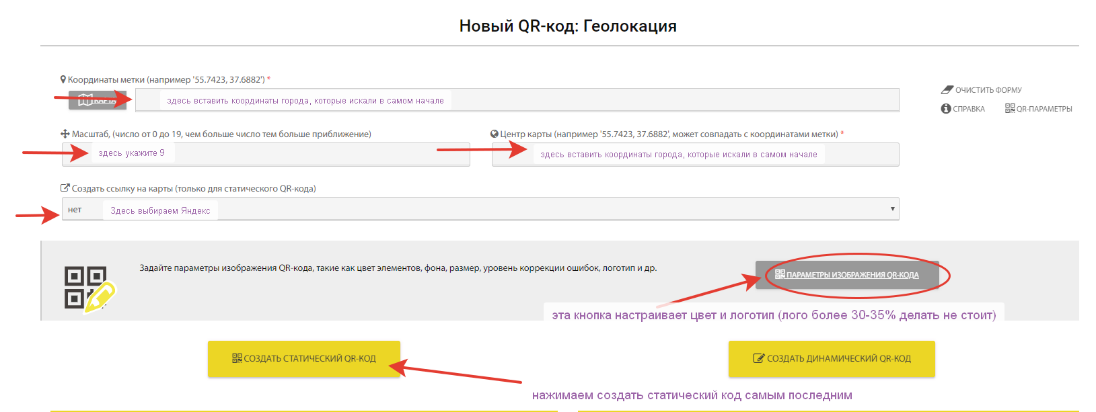 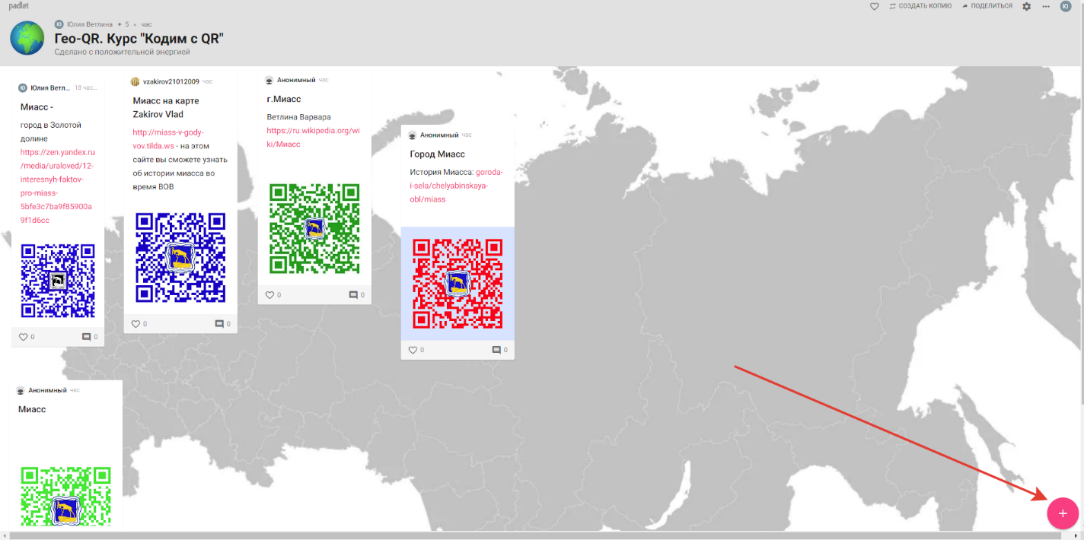 Ссылка на сайт школыВизитка школы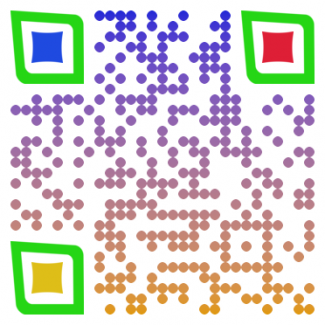 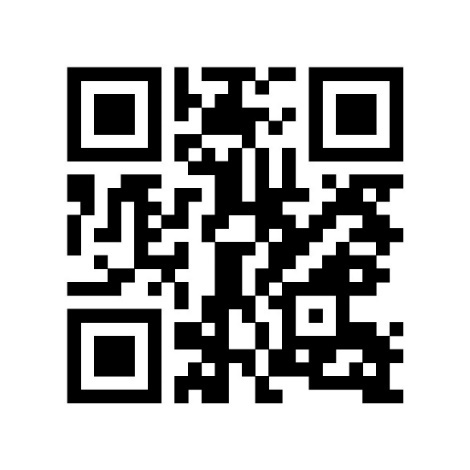 Личная визиткаНомер телефона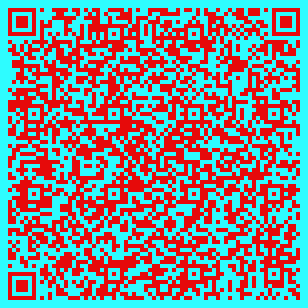 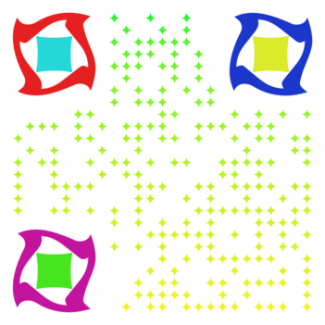 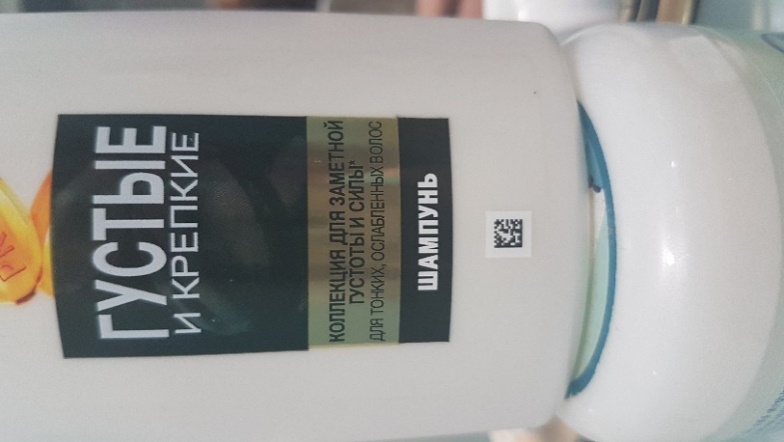 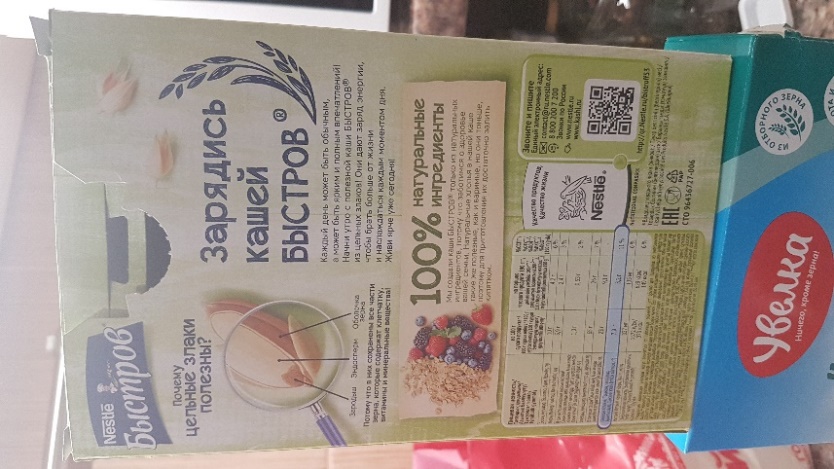 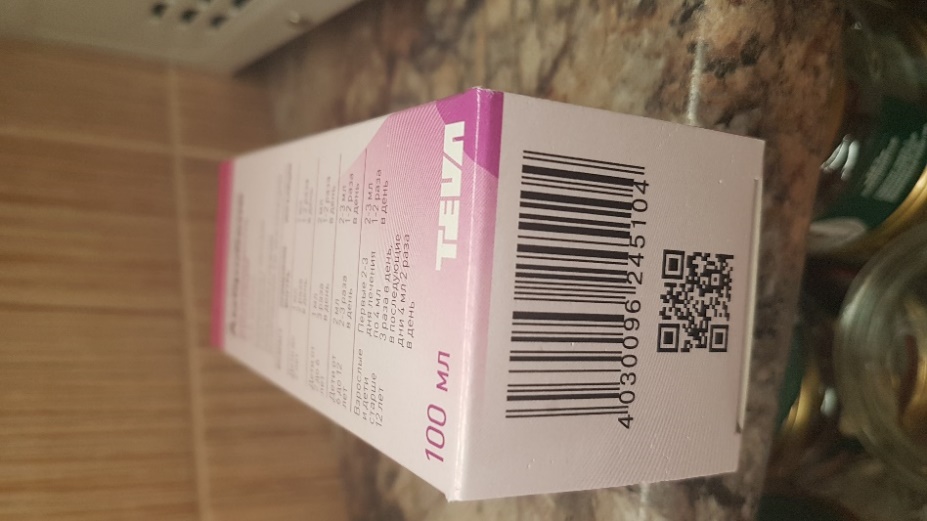 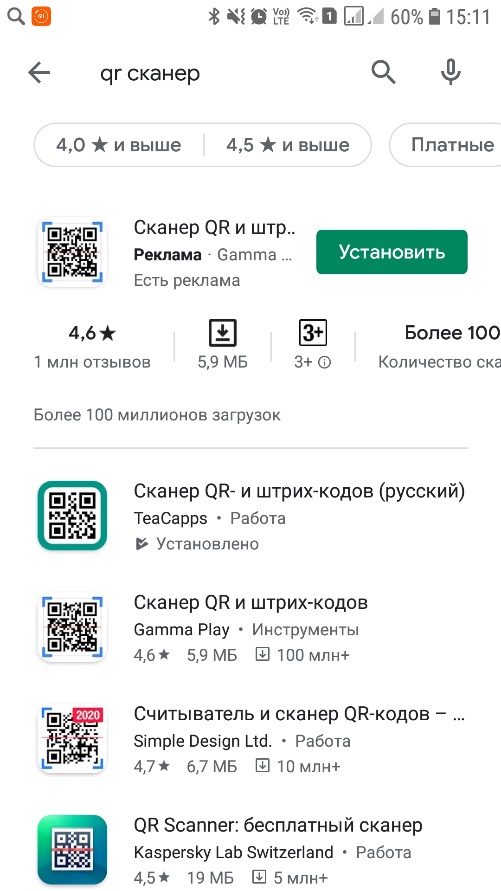 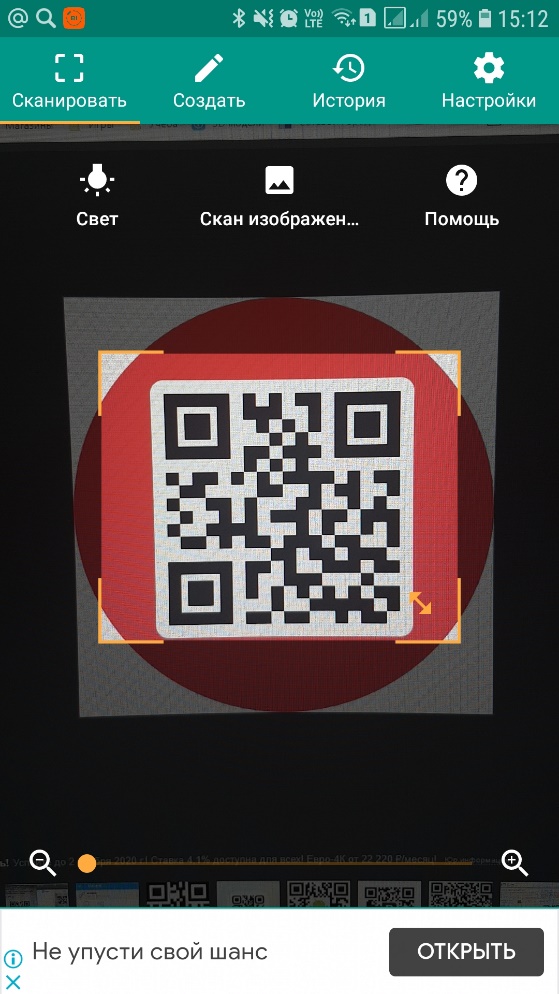 